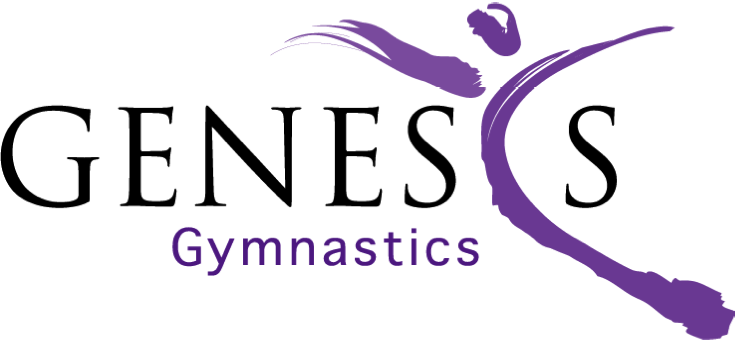 SUMMER CAMP 2022Camp Hours and Rates:Participant:Participant Last Name:________________________________     Participant First Name:________________________________Date of Birth: MM____________ DD____________ YR____________     Age: ____________       Sex: M or FSpecial Needs/Allergies/Medications:_____________________________________________________________________________Parent/Guardian & Emergency Contact:Parent/Guardian Last Name:_________________________ Parent/Guardian First Name: ___________________________Address:__________________________________________  Apt. #_________ City:___________________ Postal Code:___________Home Phone:________________________________________         Cell Phone:______________________________________________Email Address: ______________________________________________________________________________________________________Emergency Contact Name:_____________________________ Emergency Contact Phone:_____________________________How did you hear about us?________________________________________________________________________________________Credit Card #_____________________________________________ Exp._______ Cvv_______Debit_____ Ch#________Cash ______401 Dissette Street, Unit 8 & 9, Bradford, ON, L3Z 3G9donna@genesisgymnastics.ca  www.genesisgymnastics.ca 905-775-GYM1 (4961)READ BEFORE SIGNINGWARRANTY AND CONSENT OF PARENT/GUARDIANASSUMPTION OF RISKRELEASE AND WAIVER OF LIABILITYINDEMNITY AGREEMENTIN CONSIDERATION of allowing my minor child/ward to participate in the programme, related events and activities of the_____________________________________________________.I WARRANT TO YOU THAT:1.	I am a parent/guardian having full legal responsibility for decisions regarding my minor child/ward, and2.	I am familiar with the risk of serious injury and death which any participant in this programme must assume, and3.	I believe that my minor child/ward is physically, emotionally and mentally able to participate in this programme, and that                  his/her equipment is mechanically fit for his/ her use in this programme, and4. 	I understand, and will instruct my minor child/ward, that all applicable rules for participation must be followed and that at all                times the sole responsibility for personal safety remains with my minor child/ward, and5.            I will immediately remove my minor child/ward from participation, and notify the nearest official, if at any time I sense or                observe any unusual hazard or unsafe condition or if I feel that my minor child/ward has experienced any deterioration in                  his/her physical, emotional or mental fitness for continued participation in the programme.I UNDERSTAND AND AGREE, ON BEHALF OF MY MINOR CHILD/WARD, MYSELF, MY HEIRS, ASSIGNS, PERSONAL REPRESENTATIVES AND NEXT OF KIN, THAT MY EXECUTION OF THIS DOCUMENT CONSTITUTES:1.            an unqualified ASSUMPTION OF ALL RISKS associated with participation in this programme by my minor child/ward even if                arising from negligence, or gross negligence, including any compounding or aggravation of injuries caused by negligent rescue                operations or procedures, of the programme organizer and any persons associated therewith or participating therein, and2.            a FULL AND FINAL RELEASE AND WAIVER OF LIABILITY of the programme organizer and all persons and organizations               associated with it and the programme including, without limiting the generality of the foregoing, its officers, directors, officials,                agents and/or employees, other participants, sponsors, advertisers, owners and/ or lessors of the premises used to conduct                 the programme, sanctioning bodies, medical or rescue personnel (the RELEASEES), of and from with the respect to all injury,                disability, death or loss or damage to person or property whether arising from the negligence, or negligent rescue of or by the               foregoing or otherwise, and3.            an UNDERSTANDING NOT TO SUE the RELEASEES for any loss, injury, costs or damages of any form or type, howsoever                caused or arising, and whether directly or indirectly from the participation of my minor child/ward in the programme, and4.            an AGREEMENT TO INDEMNIFY, and to SAVE and HOLD HARMLESS the RELEASEES, and each of them, from any                litigation expense, legal fees, liability, damage, award or cost, of any form or type whatsoever, they may incur due to any claim               made against them or any one of them whether the claim is based on the negligence or the gross negligence of the                 RELEASEES or otherwise.I HAVE READ THIS DOCUMENT THOROUGHLY.I UNDERSTAND THAT THE RELEASEES ARE RELYING UPON MY WARRANTIES, ASSUMPTIONS, WAIVER AND RELEASE, UNDERTAKINGS AND AGREEMENTS WHEN ACCEPTING MY MINOR CHILD'S/WARD'S PARTICIPATION IN THIS PROGRAMME.I UNDERSTAND THAT BY SIGNING THIS DOCUMENT I GIVE UP SUBSTANTIAL LEGAL RIGHTS I AND/ OR MY MINOR CHILD/WARD WOULD OTHERWISE HAVE.I SIGN THIS DOCUMENT VOLUNTARILY AND WITHOUT INDUCEMENT._________________________________________________                                                   _____________________________________________SIGNATURE OF PARENT/GUARDIAN                                                               printed name of parent/guardian_________________________________________________                                                   _____________________________________________SIGNATURE OF WITNESS                                                                                     printed name of witness_________________________________________________                                                   _____________________________________________DATE                                                                                                                           AGE OF MINOR         		HoursWeekly (5 Days)Weekly (4 Days)DailyFull Day9am – 4pm$260$208$58Half Day – AM9am – 12pm$180$144$40Half Day – PM1pm – 4pm$180$144$40Before Care8am – 9am--$15After Care4pm – 6pm--$15/hourDatesFull/Half DayM	TWTFRateBC/ACSubtotalTotalPaid1July 4 – 8 (5 days)☐ Full ☐AM ☐PM2July 11 – 15 (5 days)☐ Full ☐AM ☐PM3July 18 – 22 (5 days)☐ Full ☐AM ☐PM4July 25 – 29 (5 days)☐ Full ☐AM ☐PM5Aug 2 – Aug 5 (4 days)☐ Full ☐AM ☐PM6Aug 8 – 12 (5 days)☐ Full ☐AM ☐PM7Aug 15 – 19 (5 days)☐ Full ☐AM ☐PM8Aug 22 – 26 (5 Days)☐ Full ☐AM ☐PM9Aug 29–Sept 2 (5 Days)☐ Full ☐AM ☐PM